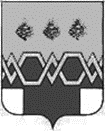 Д У М АМ А К С А Т И Х И Н С К О Г ОМ У Н И Ц И П А Л Ь Н О Г О  О К Р У Г АТ В Е Р С К О Й  О Б Л А С Т ИР Е Ш Е Н И ЕОт 21.12.2023                                                                                                                      № 143 О состоянии преступности на территории Максатихинского муниципального округа и результатах оперативно-служебной деятельности Максатихинского отделения полиции МО МВД России «Бежецкий» за 2022 год»Заслушав информацию начальника межмуниципального отдела МВД России «Бежецкий» Булкина Д.А. «О состоянии преступности на территории Максатихинского муниципального округа  и результатах оперативно-служебной деятельности Максатихинского отделения полиции МО МВД России «Бежецкий» за 2022 год», ДУМА  МАКСАТИХИНСКОГО МУНИЦИПАЛЬНОГО ОКРУГА  РЕШИЛА:	1. Отчёт «О состоянии преступности на территории Максатихинского муниципального округа и результатах оперативно-служебной деятельности Максатихинского отделения полиции МО МВД России «Бежецкий» за 2022 год» принять к сведению.	2. Обратить внимание руководства МО МВД России «Бежецкий»  на увеличение числа зарегистрированных преступлений в 2022 году (на 0,6%). Предложить усилить работу по снижению преступности, в частности увеличить процент раскрываемости совершаемых преступлений.	3. Усилить работу участковых уполномоченных полиции по организации профилактических мероприятий с населением округа, уделить особое внимание неблагополучным семьям, лицам, ранее привлекавшимся к уголовной ответственности, работе с несовершеннолетними, предупреждению межнациональных конфликтов.4. Настоящее решение вступает в силу со дня его официального опубликования и подлежит размещению на официальном сайте администрации Максатихинского муниципального округа Тверской области в информационно-телекоммуникационной  сети Интернет.Председатель ДумыМаксатихинского муниципального округа                                  		Н.А. КошкаровГлава Максатихинскогомуниципального округа                                                                                	М.В. Хованов